Facilities, Equipment and Other ResourcesIII. OTHER RESOURCESProvide any information describing the other resources available to the project. Identify support services such as consultant, secretarial, machine shop, and electronics shop, and the extent to which they will be available for the project. Include an explanation of any consortium/contractual arrangements with other organizations.Unfunded Collaborators:  Please note that any substantial collaboration with individuals not included in the budget should be described here and documented in a letter of commitment from each collaborator should be provided (see PAPPG II.C.2.d.iv).  Senior Personnel:  If no person months and no salary are being requested for Senior Personnel, they should be removed from Section A of the budget. Their name(s) will remain on the Cover Sheet and the individual(s) role on the project should be briefly described here (see PAPPG Section II.C.2.g.c) Please pick the ones below relevant to your project only! A. Within the Samueli School of EngineeringOffice of Access and Inclusion (OAI): The Office of Access and Inclusion is a joint office in the Samueli School of Engineering and Donald Bren School of Information and Computer Sciences that facilitates the recruitment, retention, and graduation of undergraduate and graduate students from historically excluded populations underrepresented in computing and engineering. With three full-time staff members, this office supports over 3,000 undergraduate and graduate students through student success programs, educational workshops, and community building activities. These populations include, but are not limited to students of color, women, veterans, students with disabilities, first-generation college students, and students from low-income backgrounds. OAI is a 1,300 sq ft suite with office space and a modernized student study room. Through these initiatives, OAI provides access to computing and engineering pathways and cultivates a welcoming and supportive environment that respects and embraces diversity and individual differences. OAI resources for graduate students: Engineering DECADE Student Council: Under the supervision of OAI and DECADE faculty mentors, this is a student-led council comprised of graduate students from underrepresented backgrounds in computing and engineering and students interested in increasing the success of computing and engineering doctoral students from underrepresented groups. Graduate students work together to improve recruitment, retention, and completion of students from underrepresented groups in doctoral programs. Members of the council participate in: 1) recruitment events at national diversity conferences and the California Forums for Diversity in Graduate Education; 2) peer mentoring program; 3) networking events that offer a community to support and provide resources for graduate students from diverse backgrounds; 4) academic and career development workshops; and 5) outreach activities at local k-12 schools.  NAME OF STUDENT will be invited to attend the DECADE Student Council quarterly professional development and networking event during their first-year at UCI. Peer Mentoring Program: This program offers new students support, guidance, and encouragement during their first year of graduate school. Incoming graduate students from diverse backgrounds are matched with an advanced-level doctoral student who shares their research interests during the summer before their first quarter at UCI. Most of the mentors are students on the DECADE Student Council, so the incoming students are able to get a diverse student’s perspective about how to navigate the doctoral program, interact with faculty advisors, and how to take advantage of campus resources. Through the peer mentoring program, mentees and mentors meet one-on-one at least once a month during their first year of graduate school. NAME OF STUDENT will be asked to participate in the peer mentoring program to receive additional assistance with the transition to graduate school.Academic and Career Development Workshops: Graduate students have access to quarterly workshops on topics such as, successfully navigating the doctoral journey; academic and non-academic career paths with doctorate degrees in computing and engineering; job search preparation; and preparing external fellowship proposals for the NSF Graduate Research Fellowship Program and diversity fellowships such as the GEM Consortium and Ford Predoctoral Fellowship. All of these workshops typically have Engineering DECADE faculty mentors and Ph.D. alumni as speakers and workshop facilitators. NAME OF STUDENT will be encouraged to attend the workshop on: 1) successfully navigating the doctoral journey; and 2) preparing external fellowship proposals.Samueli School's Undergraduate Student Affairs Office: This office provides student-centered educational support and a range of services to meet the administrative and academic goals of students, the school and the university. Staff can assist with academic advising, course planning, change of major request, financial aid appeals, course substitutions, and information concerning honors. Appointments with academic counselors can be scheduled in 30-minute increments, and peer academic advisors are available for walk-in visits. Faculty advisors are available to talk with students via posted office hours. Additionally, students can access department tutors and industry mentors for advice and support.B. UCI-wideUCI Beall Applied Innovation: Applied Innovation is an institutional-supported central platform for the UCI campus, entrepreneurs, inventors, the business community, and investors to collaborate and move UCI research from lab to market. To accelerate this collaboration by better connecting innovation partners, UCI Applied Innovation manages a 100,000 plus sq. ft. facility directly adjacent to the UCI main campus as a physical central hub for entrepreneurs to gather and navigate the resources available both on and off campus. UCI Applied Innovation has initiated multiple entrepreneur support programs and integrated them with the University’s technology transfer and industry-sponsored research functions, with these program and staffing available. Example programs/resources includes the Wayfinder program, a highly-selective incubator program that supports UCI-affiliated startups as they accelerate venture development; over 400 Experts-in-Residence (EiRs); a Small Business Development Center (SBDC @ UCI); and an NSF-funded Innovation Corps (I-Corps). The I-Corps program is a four-week market discovery program that leads campus innovators through an immersive learning process to discover their product’s place in the market; UCI I-Corps is offered three times per year and is free to UCI faculty, staff, and students.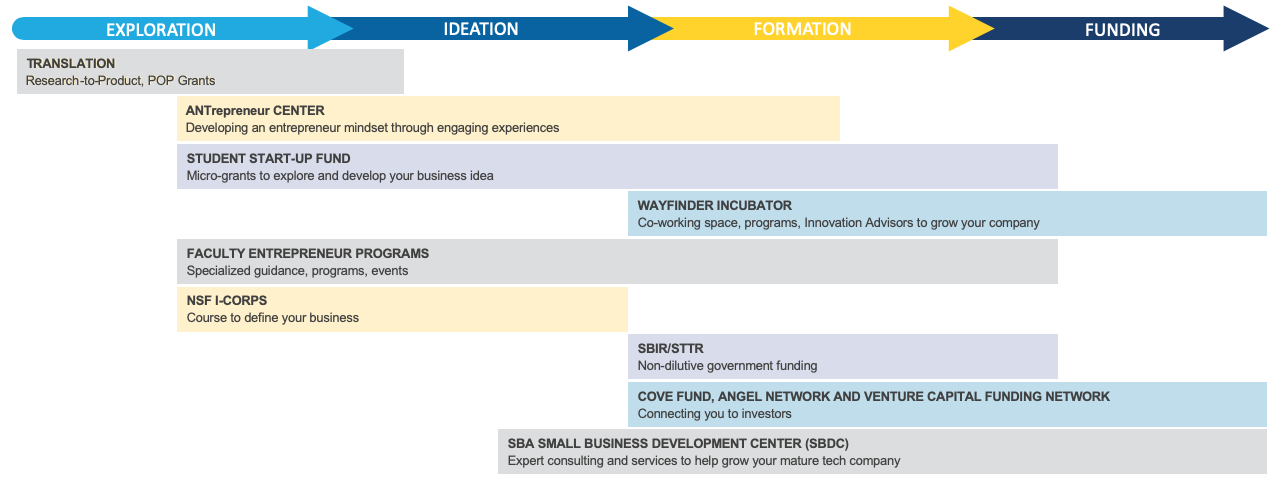 Office of Postdoctoral Affairs (OPA): OPA supports postdoctoral scholars by providing resources on all issues related to postdoctoral training. The OPA hosts New Postdoctoral Scholar Orientations to educate incoming scholars on personal and professional development resources on campus. In addition, the importance of developing an Individual Development Plan (IDP) is emphasized; postdocs are provided with several IDP templates which they can tailor. The OPA works with the UCI Graduate Resource Center (GRC) to ensure programming that addresses postdoctoral needs. The OPA sends outs a weekly postdoctoral newsletter with information on professional development offerings through the GRC and other campus units, and other available resources. In addition, the director and coordinator work with the UCI’s Postdoctoral Scholar Association (PDA) and postdoctoral community to develop, implement, and advertise career development workshops and events for postdoctoral scholars. The PDA also offers a variety of social and recreational activities throughout the year. The UCI Postdoctoral Scholars Webpage and UCI PDA Webpage provide an extensive list of postdoc-related resources.Graduate Division/Graduate Resource Center (GRC): Administered by UCI Graduate Division, the GRC functions as a central hub for all graduate student support and postdoc services at UCI. The GRC is dedicated to supporting the academic and professional success of all UCI graduate students and postdoctoral scholars. The GRC runs quarterly workshops on professional and career development, writing, funding workshops, work/life balance and diversity programs through a Diverse Educational Community and Doctoral Experience (DECADE) program, sponsored by a Department of Education FIPSE Comprehensive grant. The GRC has a writing tutor program to assist fellowship applications, journal publications, course papers, and teaching philosophies and personal statements for job applications. Division of Undergraduate Education (DUE): DUE oversees campus-wide programs affecting the education of undergraduates. DUE provides leadership, advocacy and coordination for campus initiatives that impact undergraduate education and enhance student access and retention. DUE runs the Undergraduate Research Opportunities Program (UROP) for UCI undergraduates. UROP in DUE encourages and facilitates faculty-mentored research and creative activities by undergraduates from all schools and academic disciplines at UCI. UROP collaborates with a number of schools and research units to develop specialized research opportunities. Through UROP’s various programs, the UROP Team assists students through all phases of the research process, including proposal writing, developing research plans through project management skills, funding research projects, scholarly journal writing through The UCI Undergraduate Research Journal, and presenting results of the research or creative project through the UCI Undergraduate Research Symposium. DUE oversees the Teaching and Learning Research Center (TLRC), which is an institutionally supported resource available to assess and evaluate educational components of projects and to disseminate results in discipline-based education research. Office of Institutional Research (OIR): OIR collects, analyzes, and interprets a wide variety of data about UCI and its external environment for the purposes of assessing institutional outcomes, measuring institutional performance against strategic planning goals, comparative analysis with peer institutions, and reporting to campus constituencies and external agencies. Most data is easily accessible by direct download from the OIR’s website. Specific requests can be sent directly to OIR staff. Office of Inclusive Excellence (OIE): OIE drives UCI’s commitment to equity, diversity, and inclusion. This commitment is fundamental to advancing the campus’s mission as a public research university. To this end, the office provides campus accountability, mounts training and education, conducts responsive research, and builds and sustains partnerships with universities and colleges that share this commitment.Career Center: Services include career exploration, career planning, resume and cover letter editing, advice on interviewing and making a good first impression, job searching, and advice about non-academic careers. Cross-Cultural Center: The Cross-cultural Center is dedicated to creating and maintaining a socially just campus, fostering the cultural identities within our community and providing opportunities for intellectual exchange, student leadership development and community engagement. Additionally, the Center offers a supportive social and academic atmosphere for all students and provides a study lounge, office space for clubs and organizations, a conference room, and supports annual special events that celebrate campus diversity.UCI Libraries: Library facilities include 375,000 sq. ft. in four locations with 3.2 million books, 78,000 journals and serials, and 150,000 government documents plus over 130,000 multimedia materials and archival collections. UCI has its own local computerized system known as ANTPAC (the Anteaters Public Access Catalog), providing information about books, periodicals and other materials at UCI. In addition, the MELVYL online system connects users at UCI with the vast resources of the nine-campus University of California library system. UCI's Ayala Science Library, holds over 1,000 current serial titles, including all major chemistry and physics journals. Students have access to archived volumes at other libraries within the University of California system, second only in size in the U.S. to the Library of Congress. Students also have access to a vast University of California repertoire of electronic journals as well as databases such as SciFinder Web and to the Beilstein reaction database via Reaxys. Visiting summer undergraduate students have access to UCI libraries and are given a temporary UCInetID. Other UCI-wide Support for Students: The Counseling Center has support groups for students called Psycho-Educational Groups. They recently received a grant for suicide prevention and bystander training. Campus Assault Resources and Education (CARE) has resources about healthy relationships and preventing violence, abuse and discrimination at UCI. They also recently received a grant for reducing domestic violence. Disability Services is available for all students. The Children’s Center as part of UCI’s Child Care Services is available to students with children. The Center is subsidized by the State of California.UCI nurtures a diverse and inclusive climate for students through the Office of Equal Opportunity and Diversity (OEOD). The Office promotes cultural diversity, equal opportunity, and affirmative action by providing training and consultation for the prevention of sexual harassment, complaint resolution, diversity issues, and First Amendment/academic freedom issues. For example, the Office offers sexual harassment prevention presentations for student organizations, clubs, and teams. An online sexual harassment prevention training program is also available to students.UCI’s Lesbian Gay Bisexual Transgender (LGBT) Resource Center fosters a safe and welcoming atmosphere for the LGBT community at UCI. The Resource Center holds weekly events that include training sessions, workshops, and film screenings to raise awareness of LGBT issues. The Antleader Mentorship Program (AMP) provides weekly workshops and one-on-one mentorship to first-year or transfer students. It is designed to acclimate new students to life at UCI, promote academic success, build leadership skills, and raise cultural awareness. The International Peer Group (IPG) provides academic and social support for international freshmen through mentor-mentee activities such as tutoring, practicing English, and creating assignment and exam schedules. The Center for Excellence in Writing and Communication provides opportunities for all students to improve writing skills. Professional, full-time writing specialists provide in-depth feedback on written work, and peer tutors offer advice for writing strategies, editing, and research strategies.